VærtenskortDu skal havefokus på:

VelkomstFang borgerensopmærksomhedså tidligt som muligt.VærtenskortDu skal havefokus på:

SmalltalkVær åben og opsøgendeover for mulighedernefor smalltalk.VærtenskortDu skal havefokus på:

AnerkendelseFå andre til at føle sig set -både kolleger og borgere.VærtenskortDu skal havefokus på:

StjernestunderFind stjernestunderneog del dem.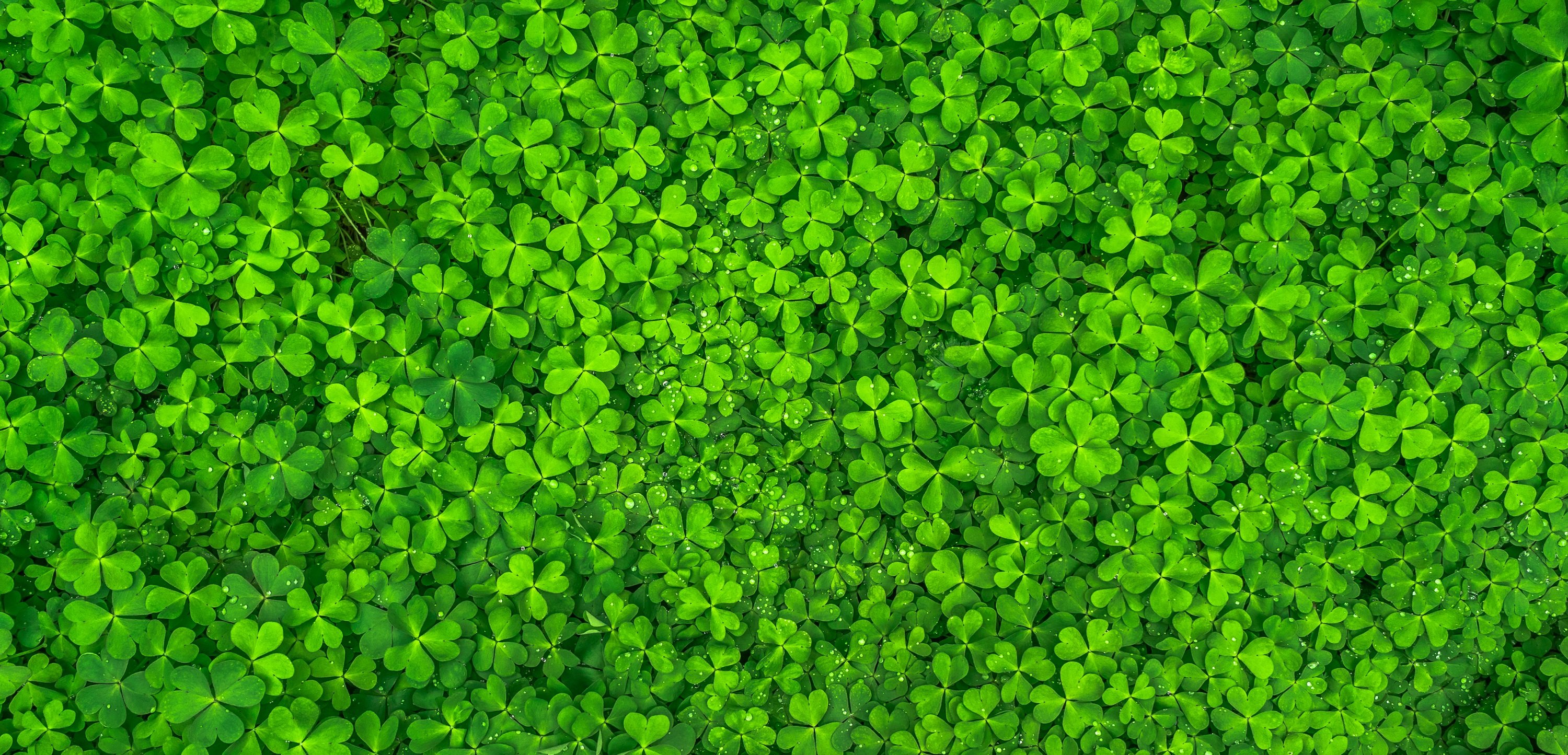 VærtenskortDu skal havefokus på:

Opsøgende
adfærdSe de borgere, der ikke selvopsøger os med deres behov.
VærtenskortDu skal havefokus på:3 meter reglenDet offentlige biblioteksrumer alles ansvar.VærtenskortDu skal havefokus på:

VærtskabTænk over hvad borgeren harbehov for, for at føle sigtilpas og velkommen.VærtenskortDu skal havefokus på:

ArrangementerHvilke arrangementer har vi
på tapetet for tiden?Hvilke passer til de borgere,
du møder?VærtenskortDu skal havefokus på:

FormidlingSpørg ind til brugerens egne læseoplevelser og læsebehov. Anbefal en titel, det kan være en bog, en film, et stykke musik…






VærtenskortDu skal havefokus på:

Digitale tilbudEreolenFilmstribenBibliotek.dkBiblioteket (app)VærtenskortDu skal havefokus på:

FormidlingInddrag dine egne læseoplevelser eller en anden personlig oplevelse, omkring den litteratur du hjælper med at finde frem. Anbefal en titel, det kan være en bog, en film, et stykke musik…




VærtenskortDu skal havefokus på:

StjernestunderFind stjernestunderneog del dem med kollegerne.